Rysunek nr 11Biurko komputerowe narożne o wymiarach: 210x210x75h (cm)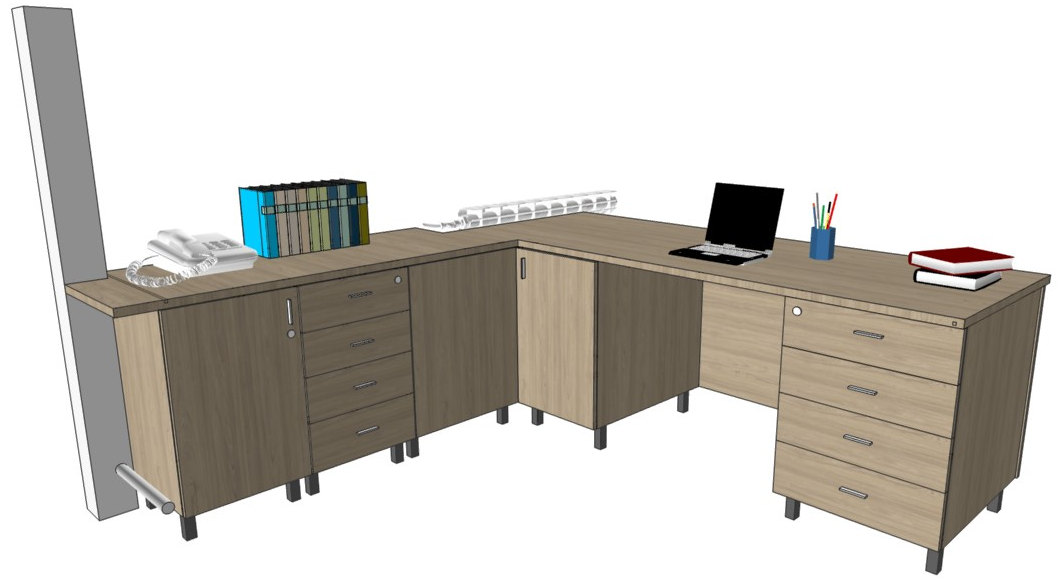 WIDOK Z PRZODU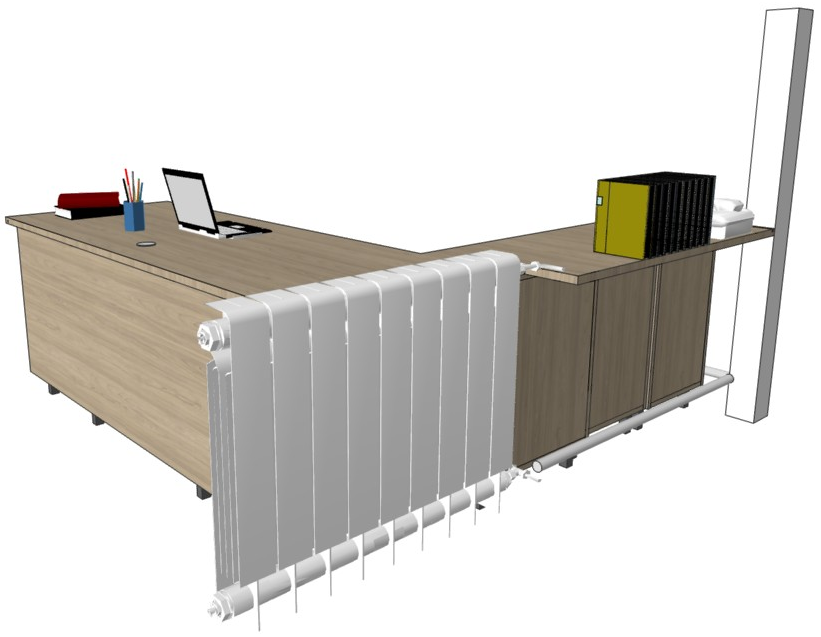 WIDOK Z TYŁU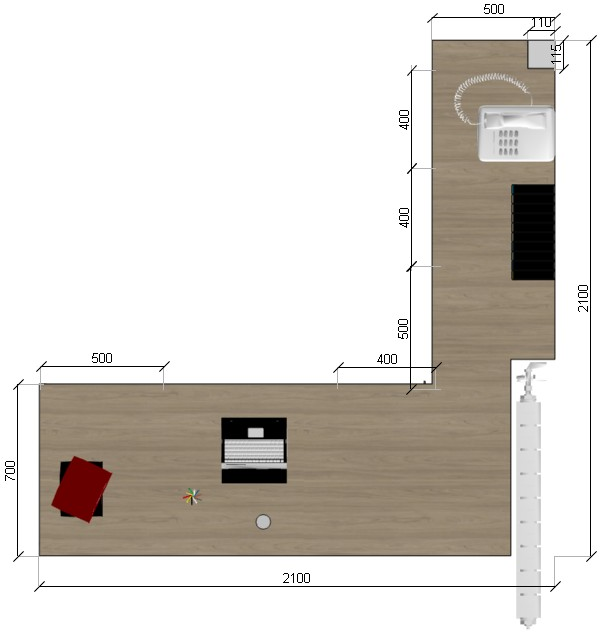 WIDOK Z GÓRY